    О внесении изменений и дополнений в постановление от 03.03.202 г. № 1 "Об утверждении административного регламента предоставления муниципальной услуги «Присвоение, изменение и аннулирование адресов"В соответствии с Федеральным законом РФ 131 – ФЗ от 06.10.2003 «Об общих принципах организации местного самоуправления в РФ», руководствуясь Уставом муниципального образования «Козульское сельское поселение"ПОСТАНОВЛЯЮ:     1. Внести дополнение в постановление Главы Козульского сельского поселения  от 03.03.2022 № 1 "Об утверждении административного регламента предоставления муниципальной услуги «Присвоение, изменение и аннулирование адресов"  следующие изменения:- внести  п."21.1" ч.11   предоставления на бумажном носителе документов и информации, электронные образы которых ранее были заверены в соответствии с пунктом 7.2 части 1 статьи 16 настоящего Федерального закона, за исключением случаев, если нанесение отметок на такие документы либо их изъятие является необходимым условием предоставления государственной или муниципальной услуги, и иных случаев, установленных федеральными законами. 2. Настоящее Постановление, вступает в силу со дня его официального обнародования.Глава Козульского сельского поселения                                                    А.М.Ябыев    ПОСТАНОВЛЕНИЕ                                                                           JОП     от «13» июля 2022 г.                          с. Козуль                      № 9РЕСПУБЛИКА АЛТАЙ УСТЬ-КАНСКИЙ РАЙОНСЕЛЬСКАЯ АДМИНИСТРАЦИЯ КОЗУЛЬСКОГО СЕЛЬСКОГО ПОСЕЛЕНИЯ 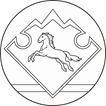 АЛТАЙ РЕСПУБЛИКАНЫНКАН-ООЗЫ АЙМАГЫНДА КОЗУЛ  JУРТJЕЕЗЕЗИНИН JУРТАДМИНИСТРАЦИЯЗЫ 